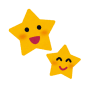 ≪第一園舎　2階≫≪第一園舎　2階≫≪第一園舎　2階≫≪第一園舎　2階≫≪第一園舎　2階≫≪第一園舎　2階≫≪第一園舎　2階≫講堂廊下に じ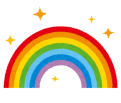  トイレつ きそ ら講堂廊下 トイレ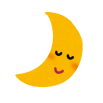 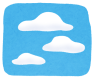 廊下≪第一園舎　1階≫≪第一園舎　1階≫≪第一園舎　1階≫≪第一園舎　1階≫≪第一園舎　1階≫≪第一園舎　1階≫≪第一園舎　1階≫≪第二園舎　1階≫≪第二園舎　1階≫≪第二園舎　1階≫≪第二園舎　1階≫≪第二園舎　1階≫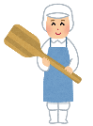 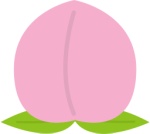 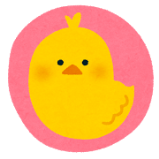 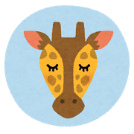 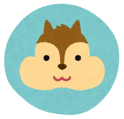 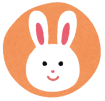 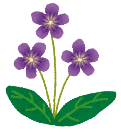 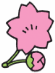 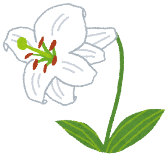 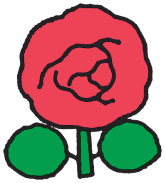 給食室も もひよこきりんり すうさぎすみれさくらゆ りば ら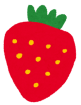 ホールビオトープ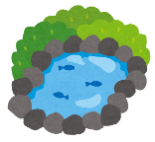 いちごホールビオトープ多目的室玄関事務所